285 17th Street
Oakland CA 94612
Phone: (510) 268-0696
admin@eastbaymeditation.org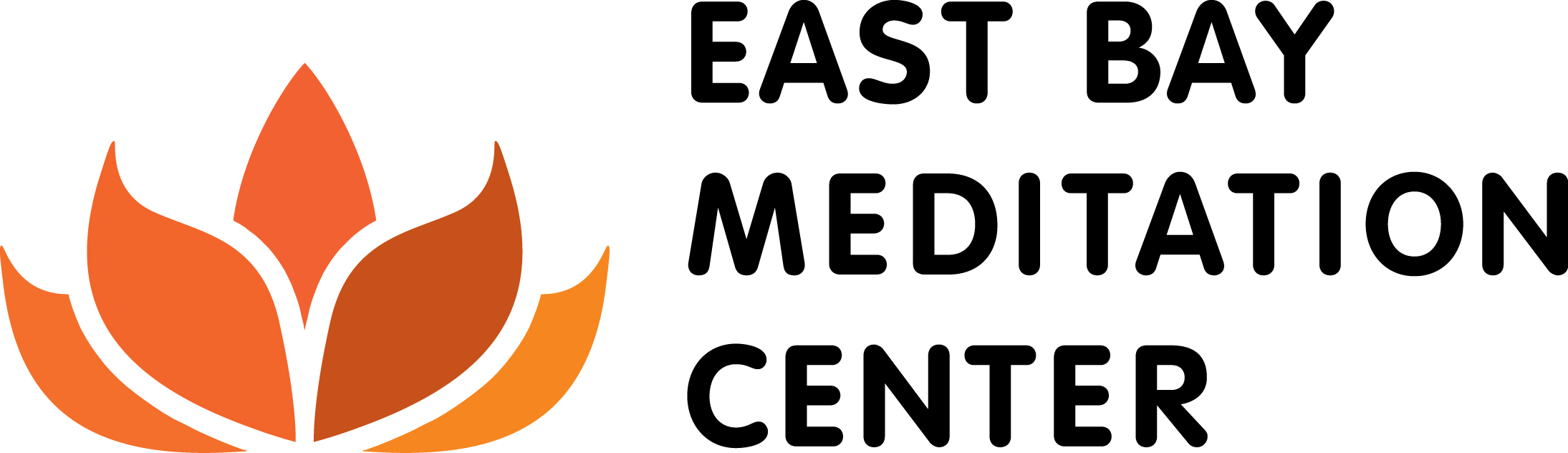 www.eastbaymeditation.orgNovember 1, 2020Volunteer Position DescriptionDharma in Motion Online Event ManagerPosition Overview & Purpose:  The Dharma in Motion online event manager volunteers are a team coordinated by an EBMC staff person, who together are responsible for online event management of our two Dharma in Motion classes. These classes are taught on Zoom by our meditative movement teachers on Tuesdays and on Fridays from 6:00 – 6:55 pm Pacific time. Training is provided and, if possible, volunteers will work in teams of two persons in order to provide support for the teachers and class participants and each other. Equipment needed: Your own computer able to run latest version of Zoom Headphones or earbuds if you need them External microphone if needed for all class participants to hear you clearly Desired Skills/Experience/Qualifications:Experience managing secure meetings on Zoom, and/or willingness to learnMust be detail-oriented and highly accountable (show up on time prepared to perform the tasks)Good communication skills: answer and send emails and texts in a time-sensitive mannerGood people skills: ability to establish a friendly, welcoming and reassuring Zoom environment through brief announcements (training provided)Enjoys working as part of a two-person team and can also event manage the class by themselvesGood boundaries: able and willing to clearly communicate their own needs as a volunteer Tasks:Event manage online Dharma in Motion classes for EBMC as described above. Open the Zoom meeting 15-20 minutes before the class starts, receive any instructions from the teacher, admit class participants. Be prepared to deal quickly, calmly and effectively with any security issues on the Zoom. Give a brief gift economics talk asking for donations to (a) EBMC and (b) the teacher.Put donation information into the Chat box several times during the class. Time Commitment & Schedule: Minimum 6 month commitment.  Average of 2 hours every 2 weeks when full team is in place. If we start with one volunteer, time commitment is around 3 hours total per week.  Location:  These tasks can be performed anywhere the volunteer has Internet access with adequate bandwidth and a quiet environment from which to perform the tasks.   Contact:    Shah Hussein, EBMC Event & Program Coordinator, shah@eastbaymeditation.org 